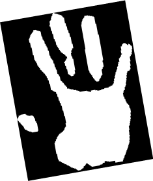 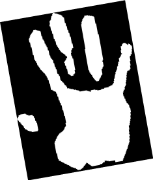 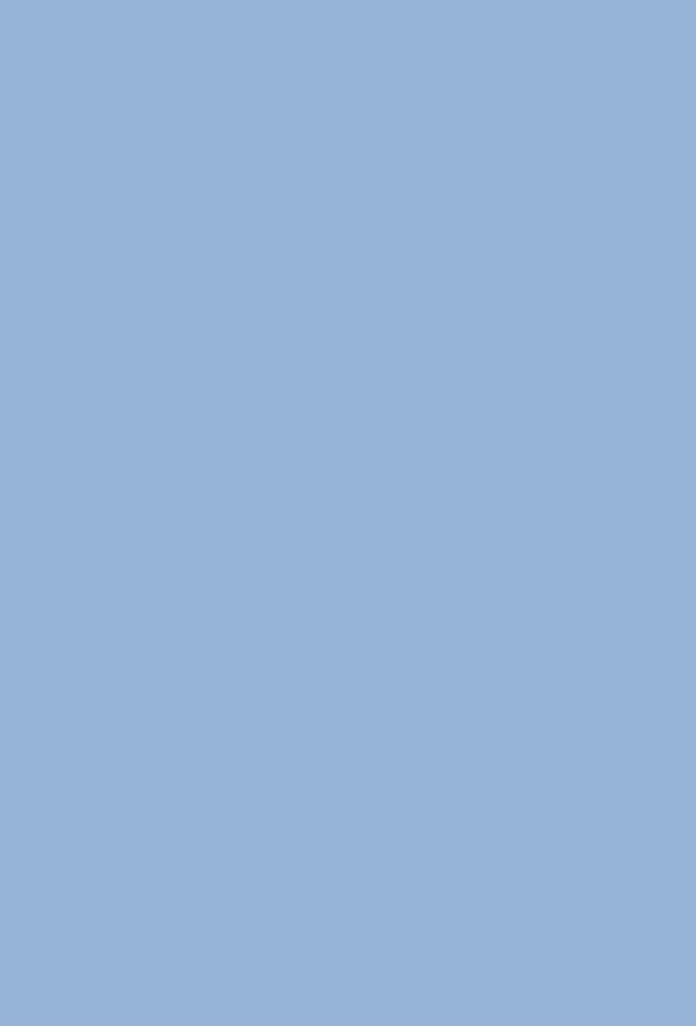 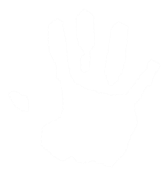 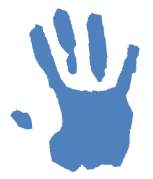 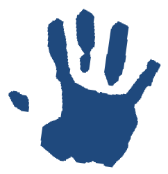 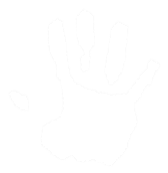 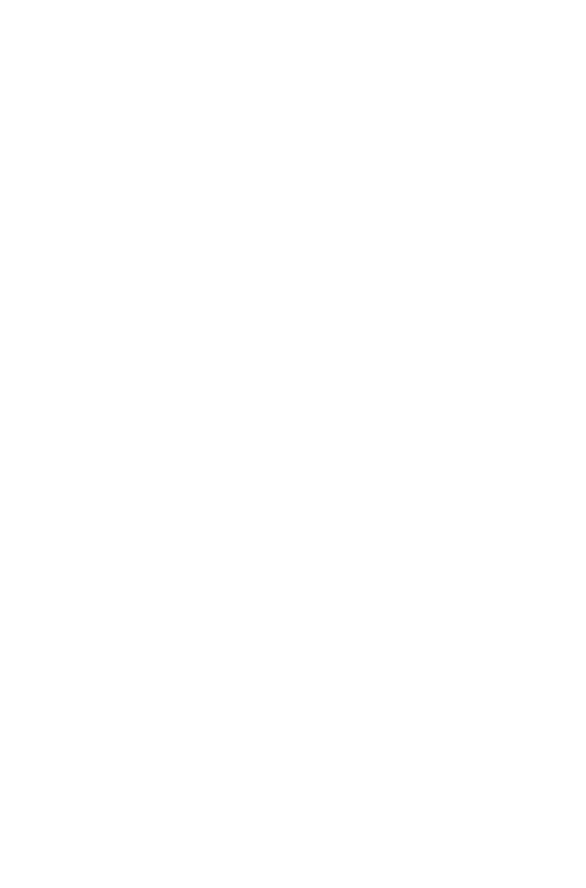 Familiengottesdienste in Gries 2019/202010.11.19	  8.30	Stiftskirche, Erntedank mit		 anschließender Prozession17.11.19	9.00	Stiftskirche, Caritassonntag30.11.19  	14.00	Münzbank, Adventkranzwinden04.12.19	6.30	Stiftskirche, Rorate Jungschar11.12.19	 6.30	Stiftskirche, Rorate Kinder und Jugendliche18.12.19 	6.30	Stiftskirche, Rorate Erstkommunionkinder24.12.19	 16.00	Stiftskirche, Kindermette	06.01.20	 11.00	Alte Grieser Pfarrkirche, Dreikönig12.01.20	9.00	Stiftskirche, FaGo mit Taufe09.02.20	9.00	Stiftskirche, FaGo08.03.20	9.00	Stiftskirche, FaGo29.03.20	9.00	Stiftskirche, FaGo04.04.20	14.00	Münzbank, Palmbuschn binden	05.04.19	9.00	Stiftskirche, Palmsonntag mit 		Palmsegnung und feierlichem Einzug 		von der alten Grieser Pfarrkirche08.04.20	17.00	Stiftskirche,Versöhnungsfeier09.04.20	17.00	Stiftskirche, Gründonnerstag	10.04.20	17.00	Guntschnapromenade, Kreuzweg	10.05.20	09.00	Stiftskirche, Muttertag24.05.20	09.00	Stiftskirche, FaGo07.06.19	09.00	Stiftskirche, FamiliensonntagWir sind auch auf Facebook!! FaGo Gries